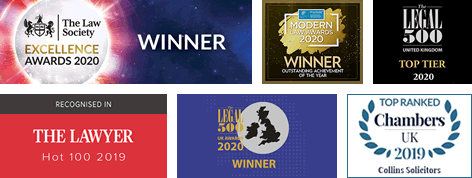 Position:	Family Childcare Solicitor Salary: 	Negotiable – dependant on experience Job type: 	Full time (with a degree of flexible working available)Start date: 	As soon as possibleThe CompanyCollins Solicitors of Watford is an award winning firm that has built up an established and very well regarded Family Law team.  We are seeking a self-motivated Family Law solicitor who specialises in the area of public law care proceedings representing parents, family members and children both directly and through their Guardian. The type of work will be varied but as an example could involve cases dealing with non-accidental injury with complex medical issues, factitious illness, sexual abuse, cruelty, neglect and substance misuse.The firm have a family atmosphere through the practice and a happy open-door culture where staff enjoy coming into work.  The Firm recognises the importance of helping its employees balance their work and home lives and we are happy to offer a degree of flexible working for this role if necessary.The Candidate A Solicitor with 5 years+ PQE with strong experience with independently dealing with cases from start to finish, including advocacyCan demonstrate a track record of having successfully settled casesIdeally a member of the Law Society Children Panel (but not essential for the right candidate who has an interest in working towards membership after joining the Firm)Comfortable delegating work to support staffExcellent client care skills and general all round people and communication skillsCommercially astute and proactive in developing the work of the department. Objective and professional in their dealings with clientsAbility to show empathy but remain professionally detachedAbility to prioritise and manage own workloadThorough and methodical in their work and pays attention to detailSelf-motivated, confident and keen to succeedComputer literate (working knowledge of Microsoft Word/Excel)In order to apply please forward a CV and covering letter to Yuen Lai at ylai@collinslaw.co.uk https://collinslaw.co.uk/careersCollins Solicitors is a signatory of the Law Society’s Diversity and Inclusion Charter